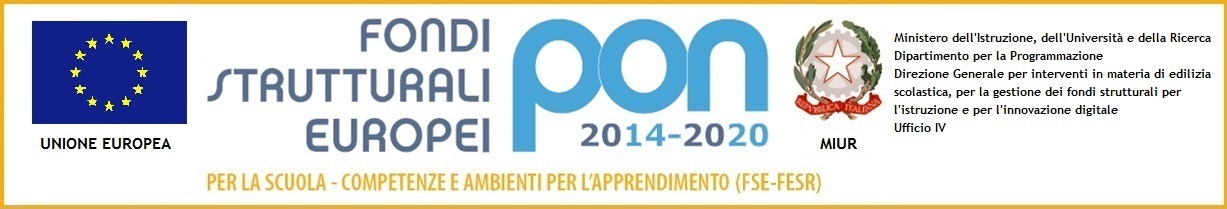 ISTITUTO COMPRENSIVO VIA MARSALAVia Marsala 13 – 27058 Voghera (PV)Tel. 0383- 41371 - Fax 0383 41598- C.F. 9503277182Email:   PVIC826009@istruzione.it –  PEC: PVIC826009@PEC.ISTRUZIONE.ITSito web: www. icviamarsalavoghera.gov.it – COD. UNIVOCO UFFICIO UF1EN5Voghera, 10 ottobre 2019Circ. n. 111																	      Agli alunni e ai docentiScuoleScuola Secondaria di Primo GradoPascoli, Don Orione, Casei GerolaAl sito webAl personale ATAAll’Ufficio Personale (Sig.ra Silvia Tagliani)Al DSGAOGGETTO: ORARIO DELLE LEZIONI DAL 14 OTTOBRE 2019 AL 15 MAGGIO 2020Si allega alla presente l’orario delle lezioni indicate in oggetto. Distinti saluti                                                                       Il Dirigente ScolasticoDott.ssa Maria Teresa LopezFirma autografa sostituita a mezzo stampaai sensi dell’art. 3, comma 2, del D.Lgs. 39/93